VISITANDO: Cañón del Sumidero, Lagos de Montebello, Cascadas del Chiflón, Agua Azul, Misol Ha, Zona arqueológica de Palenque, Bonampak, Yaxchilán.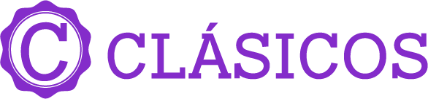 Duración: 6 díasLlegadas en compartido: 31 de julio 2024(Mínimo 2 personas)DIA 01. 	MIÉRCOLES 31 DE JULIO TUXTLA GUTIÉRREZ – CAÑÓN DEL SUMIDERO –SAN CRISTÓBAL DE LAS CASASRecepción en el aeropuerto de Tuxtla Gutiérrez y traslado aproximadamente 30 min. (26 km) al embarcadero del rio Grijalva para navegar y observar la maravilla geológica que le da nombre al Cañón del Sumidero, donde además observaremos diversidad de flora y fauna. Al terminar, nos trasladaremos a una distancia de 1 hr. (53 km) para llegar a la Ciudad Colonial de San Cristóbal de las Casas declarada Patrimonio Cultural de la Humanidad.  A la llegada, registro en el hotel elegido y resto del día libre. Alojamiento.**La llegada a Tuxtla Gutiérrez debe ser antes de las 13:00hrs. de lo contrario aplica suplemento.DIA 02.		JUEVES 1 DE AGOSTO SAN CRISTÓBAL DE LAS CASAS – LAGOS DE MONTEBELLO Y CASCADA DEL CHIFLONA las 07:45 a.m cita en el lobby de su hotel. Salida de San Cristóbal de las Casas, hacia los Lagos de Montebello, nuestra primera visita será la comunidad indígena alfarera de Amatenango del Valle; posteriormente, iremos a la cascada del Chiflón, con una distancia de 2 hrs 30 min (128 km), una caída de agua natural que está rodeada por exuberante vegetación formada por cañaverales y palmares, terminaremos con la visita a la zona lacustre más bella de México: los Lagos de Montebello, encaminaremos a una distancia de 1 hr 30 min (89 km).  La Reserva Natural que lleva este nombre, ésta compuesta por varias hectáreas de pinos, encinos y selva; y en donde podremos ver varios lagos, y así admirar, si el clima lo permite, las diferentes tonalidades de las aguas que componen éste hermoso lugar.  Regreso a San Cristóbal de las Casas en un traslado de 3 hrs. (147 km). Alojamiento.DIA 03.		VIERNES 2 DE AGOSTO SAN CRISTÓBAL DE LAS CASAS.Día libre para actividades personales. Alojamiento. Opcionalmente sugerimos realizar la sigue visita a las Comunidades Indígenas + San Cristóbal de las Casas. Partiremos a las 09:30 hrs. hacia las Comunidades Indígenas del grupo étnico Tzotzil; visitando primeramente unos 30 min (11 km) de distancia, Chamula, para aprender, y así entender la fusión de tradiciones contemporáneas y características ancestrales mayas que identifica a este lugar. Posteriormente, en 15 min (8 km) llegaremos a Zinacantán, en donde visitaremos la iglesia y la casa de una cooperativa familiar, donde seremos recibidos con una bebida regional y observaremos como las mujeres trabajan el Telar de cintura de épocas Precolombinas.  Después de ver las muestras de lo que ellas producen, nos ofrecerán pasar a su cocina, donde si tenemos suerte, nos invitarán a probar tortillas hechas a mano.  Al terminar, nos trasladaremos en 25 min (11 km) a San Cristóbal de las Casas y se hará una visita por ésta bella ciudad.  Resto de la tarde libre. Por la noche podrá deleitarse el paladar con un cena típica en un restaurante denominado Las Pichanchas, el cual  se caracteriza por servir comida típica, aunado  a un espectáculo de bailes folclóricos, todo amenizado  con música de marimba que  es el instrumento emblemático  y famoso de la localidad, el lugar  muy  agradable con todo  el  colorido  chiapaneco, además de la amabilidad  de su personal hará esta noche inolvidable, después de haber vivido  esta gran experiencia retornaremos a  nuestro hotel para descansar y recargar energías para el siguiente día.  Actividad 1 incluida en Travel Shop Pack.O También sugerimos realizar la actividad de gastronómica, donde podrá disfrutar y aprender a elaborar platillos típicos de San Cristóbal de Las Casas, una fusión de platillos ancestrales mayas, coloniales y contemporáneos. Actividad  2 incluida en Travel Shop Pack.Elabora y degusta una de las opciones de menú (Por cuestiones operativas puede cambiar el menú)MENÚ 1.-ENTRADA: CHALUPASSOPA: SOPA DE PANPLATO FUERTE: CHANFAINAPOSTRE: CHIMBODIA DE CURSO: LUNES, MIÉRCOLES, VIERNES Y DOMINGO.DIA 04.		SÁBADO 3 DE AGOSTOSAN CRISTÓBAL – AGUA AZUL – MISOL HA – ZONA ARQUEOLOGICA DE PALENQUEA las 04:00 hrs saldremos hacia Palenque (213 km). Desayuno en ruta. Aproximadamente a las 11:00 hrs. haciendo escala en Agua Azul, un conjunto de cascadas creadas por las corrientes de los ríos Otulún, Shumuljá y Tulijá, formando cañones no muy profundos con acantilados verticales, en donde podrán nadar y disfrutar de las diferentes áreas. Después, proseguiremos a las cascadas de Misol-Ha, que, con sus 30 metros de altura, y rodeada de por selva tropical alta, hacen de éste, un hermoso y refrescante lugar.  Al terminar visitaremos el sitio arqueológico de Palenque a unos 30 min (22 km). Esta ciudad maya destaca por su acervo arquitectónico y escultórico; y en donde podremos admirar varias construcciones: El Palacio, El Templo de la Cruz Foliada, El Templo del Sol y otras más. Traslado al hotel y alojamiento.DIA 05. 	DOMINGO 4 DE AGOSTO PALENQUE – YAXCHILÁN – BONAMPAK – PALENQUEMuy temprano, a las 05:30 hrs. saldremos hacia Frontera Corozal. Desayuno en ruta.  Un camino de 3 hrs. (170 km) para llegar y embarcarnos aproximadamente durante 1 hr. río abajo para visitar el místico sitio arqueológico de Yaxchilán, lugar reconocido debido a la calidad de esculturas que se hallan en él. Al regreso, continuaremos en camino de 1 hr. 15 min (44 km) para la visita de Bonampak.  Su nombre significa "Muros Pintados", y en ello reside la fama de este sitio, ya que sobre los muros de los recintos se encuentran las pinturas mejor conservadas del Mundo Maya. Posteriormente, regresaremos en una ruta de 3 hrs. (146 km) a Palenque.  Alojamiento.DIA 06	 	LUNES 5 DE AGOSTO PALENQUE – AEROPUERTO DE VILLAHERMOSAA la hora indicada traslado al aeropuerto de la ciudad para tomar el vuelo de regreso. Fin de los serviciosINCLUYE: Boleto de avión redondo combinado con Volaris / VivaAerobus en la ruta GDL-TGZ // VSA- GDL (Opción Terrestre y Aéreo).1 maleta de equipaje documentado de 25 kg + 1 maleta de mano de 10 kg para ambas aerolíneas (Solo con ruta aérea propuesta)Traslado aeropuerto – hotel – aeropuerto en servicio compartido, con capacidad controlada y vehículos previamente sanitizados3 noches de alojamiento en San Cristóbal de las Casas y 2 en PalenqueDesayunos mencionados en el itinerario. 2 desayunos en ruta para adultos.Transportación terrestre para los tours en servicio compartido.Visita en lancha compartida en el Cañón del Sumidero Visita a las cascadas de Agua Azul, Misol Ha, el Chiflón y Lagos de MontebelloVisita a la Zona Arqueológica de Palenque, Yaxchilán y BonampakTodas las entradas a parques y monumentos descritos en el itinerarioChofer guía en español turístico certificado / Guía en Zonas ArqueológicasImpuestosNO INCLUYE:Boletos aéreos o de autobús (opción terrestre)Servicios, excursiones o comidas no especificadasPropinas a camaristas, botones, guías, chóferes, gastos personales IMPORTANTELa llegada a Tuxtla Gutiérrez debe ser antes de las 13:00 hrs. de lo contrario aplica suplementoEl orden de las actividades puede tener modificaciones por cuestiones climatológicas, manifestaciones o fuerza mayor, la opción que se ofrecerá es por cambio de actividad o de día. Sujeto a disponibilidad6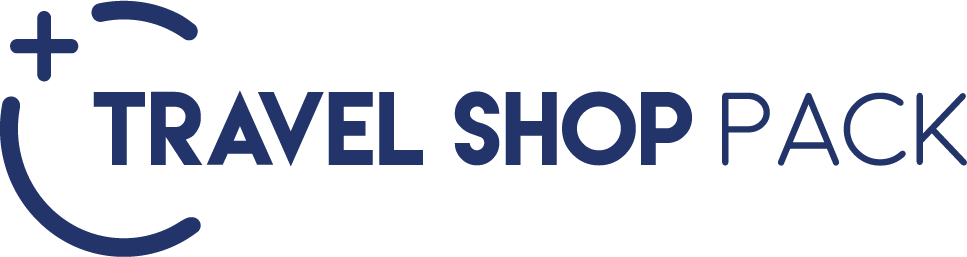 PRECIOS POR PERSONA EN MXN (MÍNIMO 2 PERSONAS) PRECIOS POR PERSONA EN MXN (MÍNIMO 2 PERSONAS) PRECIOS POR PERSONA EN MXN (MÍNIMO 2 PERSONAS) PRECIOS POR PERSONA EN MXN (MÍNIMO 2 PERSONAS) PRECIOS POR PERSONA EN MXN (MÍNIMO 2 PERSONAS) PRECIOS POR PERSONA EN MXN (MÍNIMO 2 PERSONAS)  PRIMERADBLTPLCPLSGLMNRTERRESTRE1369612736       NA16366   6846TERRESTRE Y AÉREO1704916089       NA19719  10199BOLETO DE AVIÓN REDONDO COMBINADO CON VOLARIS / VIVAAEROBUS EN LA RUTA GDL-TGZ // VSA-GDLINCLUYE MALETA DOCUMENTADA DE 25 KG.  + 10 KG. DE MANOIMPUESTOS AÉREOS $2,796 MXN POR PASAJERO (SUJETO A CAMBIOS SIN PREVIO AVISO)OPCIÓN PARA SERVICIOS PRIVADOS, CONSULTE SUPLEMENTOPASAJERO VIAJANDO SOLO, CONSULTAR DISPONIBILIDAD Y SUPLEMENTOBOLETO DE AVIÓN REDONDO COMBINADO CON VOLARIS / VIVAAEROBUS EN LA RUTA GDL-TGZ // VSA-GDLINCLUYE MALETA DOCUMENTADA DE 25 KG.  + 10 KG. DE MANOIMPUESTOS AÉREOS $2,796 MXN POR PASAJERO (SUJETO A CAMBIOS SIN PREVIO AVISO)OPCIÓN PARA SERVICIOS PRIVADOS, CONSULTE SUPLEMENTOPASAJERO VIAJANDO SOLO, CONSULTAR DISPONIBILIDAD Y SUPLEMENTOBOLETO DE AVIÓN REDONDO COMBINADO CON VOLARIS / VIVAAEROBUS EN LA RUTA GDL-TGZ // VSA-GDLINCLUYE MALETA DOCUMENTADA DE 25 KG.  + 10 KG. DE MANOIMPUESTOS AÉREOS $2,796 MXN POR PASAJERO (SUJETO A CAMBIOS SIN PREVIO AVISO)OPCIÓN PARA SERVICIOS PRIVADOS, CONSULTE SUPLEMENTOPASAJERO VIAJANDO SOLO, CONSULTAR DISPONIBILIDAD Y SUPLEMENTOBOLETO DE AVIÓN REDONDO COMBINADO CON VOLARIS / VIVAAEROBUS EN LA RUTA GDL-TGZ // VSA-GDLINCLUYE MALETA DOCUMENTADA DE 25 KG.  + 10 KG. DE MANOIMPUESTOS AÉREOS $2,796 MXN POR PASAJERO (SUJETO A CAMBIOS SIN PREVIO AVISO)OPCIÓN PARA SERVICIOS PRIVADOS, CONSULTE SUPLEMENTOPASAJERO VIAJANDO SOLO, CONSULTAR DISPONIBILIDAD Y SUPLEMENTOBOLETO DE AVIÓN REDONDO COMBINADO CON VOLARIS / VIVAAEROBUS EN LA RUTA GDL-TGZ // VSA-GDLINCLUYE MALETA DOCUMENTADA DE 25 KG.  + 10 KG. DE MANOIMPUESTOS AÉREOS $2,796 MXN POR PASAJERO (SUJETO A CAMBIOS SIN PREVIO AVISO)OPCIÓN PARA SERVICIOS PRIVADOS, CONSULTE SUPLEMENTOPASAJERO VIAJANDO SOLO, CONSULTAR DISPONIBILIDAD Y SUPLEMENTOBOLETO DE AVIÓN REDONDO COMBINADO CON VOLARIS / VIVAAEROBUS EN LA RUTA GDL-TGZ // VSA-GDLINCLUYE MALETA DOCUMENTADA DE 25 KG.  + 10 KG. DE MANOIMPUESTOS AÉREOS $2,796 MXN POR PASAJERO (SUJETO A CAMBIOS SIN PREVIO AVISO)OPCIÓN PARA SERVICIOS PRIVADOS, CONSULTE SUPLEMENTOPASAJERO VIAJANDO SOLO, CONSULTAR DISPONIBILIDAD Y SUPLEMENTOTARIFAS SUJETAS A CAMBIOS Y A DISPONIBILIDAD LIMITADA SIN PREVIO AVISO TARIFAS SUJETAS A CAMBIOS Y A DISPONIBILIDAD LIMITADA SIN PREVIO AVISO TARIFAS SUJETAS A CAMBIOS Y A DISPONIBILIDAD LIMITADA SIN PREVIO AVISO TARIFAS SUJETAS A CAMBIOS Y A DISPONIBILIDAD LIMITADA SIN PREVIO AVISO TARIFAS SUJETAS A CAMBIOS Y A DISPONIBILIDAD LIMITADA SIN PREVIO AVISO TARIFAS SUJETAS A CAMBIOS Y A DISPONIBILIDAD LIMITADA SIN PREVIO AVISO MENOR DE 2 A 10 AÑOS COMPARTIENDO HABITACIÓN CON 2 ADULTOS MENOR DE 2 A 10 AÑOS COMPARTIENDO HABITACIÓN CON 2 ADULTOS MENOR DE 2 A 10 AÑOS COMPARTIENDO HABITACIÓN CON 2 ADULTOS MENOR DE 2 A 10 AÑOS COMPARTIENDO HABITACIÓN CON 2 ADULTOS MENOR DE 2 A 10 AÑOS COMPARTIENDO HABITACIÓN CON 2 ADULTOS MENOR DE 2 A 10 AÑOS COMPARTIENDO HABITACIÓN CON 2 ADULTOS VIGENCIA:  31 DE JULIO 2024VIGENCIA:  31 DE JULIO 2024VIGENCIA:  31 DE JULIO 2024VIGENCIA:  31 DE JULIO 2024VIGENCIA:  31 DE JULIO 2024VIGENCIA:  31 DE JULIO 2024HOTELES PREVISTOS O SIMILARESHOTELES PREVISTOS O SIMILARESHOTELES PREVISTOS O SIMILARESCIUDADHOTELCATSAN CRISTOBALCASA VIEJA / PLAZA MAGNOLIASPPALENQUEMAYA TULIPANES / NUTUTUNPTRAVEL SHOP PACK ITRAVEL SHOP PACK IPRECIO POR PERSONA EN MXN DESDE:PRECIO POR PERSONA EN MXN DESDE:Comunidades indígenas + Cena en Las Pichanchas $         1789.00TRAVEL SHOP PACK IITRAVEL SHOP PACK IIPRECIO POR PERSONA EN MXN DESDE:PRECIO POR PERSONA EN MXN DESDE:Actividad gastronómica  $         1996.00